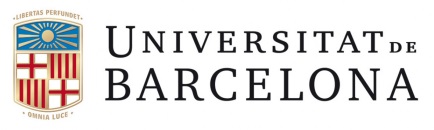 Memòria de l’activitat desenvolupada per part de l’estudiant a la institució/empresa (IE).Dades de l’estudiantDades de la institució/empresaMemòria tècnica1. PREVISIÓ D’ACTIVITATS I DESCRIPCIÓ/RELACIÓ GENÈRICA DE LES TASQUES A REALITZAR2. ACTIVITATS REALITZADESA. Elaboració d’un document d’anàlisi de la IE des d’una mirada pròpia i integrant els documents marc de la IE i altres fonts d’informació.B. Definició, disseny i avaluació d’una proposta de millorar a partir de la realitat i necessitats de la IE des d’una perspectiva constructiva i ajustada a la realitat pràctica.C. Constatació d’una mirada reflexiva al voltant del funcionament de la IE.D. Detecció, priorització i justificació de les necessitats dins de la IE.3. INTERACCIÓ TUTOR-PROFESSIONAL / ESTUDIANT DURANT LA REALITZACIÓ DE LES PRÀCTIQUES4. CRONOGRAMA DETALLAT DE LES ACTIVITATS DUTES A TERME *	* Afegiu a la graella tantes files com calgui.	* Format de data: dd.mm.aaaa (exemple: 04.05.2014).5. METODOLOGIA DEL TREBALL PRÀCTIC DESENVOLUPAT6. VALORACIÓ DE L’ACTIVITAT DUTA A TERME A. Expectatives.B. Facilitats rebudes.C. Seguiment i orientació.D. Satisfacció.7. REFLEXIÓ CRÍTICA SOBRE LA IDONEÏTAT DE LES PRÀCTIQUES CURRICULARS DINS DE LA FORMACIÓ ACADÈMICA8. ALTRES OBSERVACIONSCognomsNomNIUBTelèfonGrauGrauCurs acadèmicQuadrimestre    -    NomUbicacióCIFTelèfonNom del tutor professionalCàrrecE-mailE-mail1. Comentaris/argumentacions2. Comentaris/argumentacionsValoració (0-10)3. Comentaris/argumentacionsDataNombre d’horesActivitat desenvolupada4. Comentaris/argumentacions5. Comentaris/argumentacionsValoració (0-10)Valoració (0-10)Valoració (0-10)Valoració (0-10)6. Comentaris/argumentacions7. Comentaris/argumentacions8. Comentaris/argumentacionsEstudiantEstudiantNom i cognoms      Nom i cognoms      SignaturaLloc      SignaturaData (dd.mm.aaaa)      